					Проєкт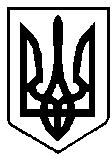 Вікторія ТЕРЕХОВАВАРАСЬКА МІСЬКА РАДАВИКОНАВЧИЙ КОМІТЕТВАРАСЬКОЇ МІСЬКОЇ РАДИ             Р І Ш Е Н Н Я                            29 вересня 2021 року									№350Про надання кімнати для проживання сім’ї Розглянувши заяву громадянина Водька Ярослава Володимировича від 09.08.2021 №14.3-04-В-424, враховуючи пропозиції громадської комісії з житлових питань виконавчого комітету Вараської міської ради (протокол засідання №5 від 14.09.2021), на підставі статей 127, 128, 129 Житлового кодексу Української РСР, постанови Кабінету Міністрів України від 20.06.2018 №498 «Про затвердження Примірного положення про користування гуртожитками», керуючись підпунктами 5, 8 пункту б частини другої статті 30, частиною шостою статті 59 Закону України «Про місцеве самоврядування в Україні», виконавчий комітет Вараської міської радиВ И Р І Ш И В :1. Зареєструвати кімнату №______ в будинку №_____ по мікрорайону ________ м.Вараш, як кімнату для проживання сім’ї.2. Надати Водьку Ярославу Володимировичу кімнату №______ в будинку №_____ по мікрорайону Будівельників м.Вараш для проживання сім’ї.2. Видати громадянину ордер на вказане жиле приміщення. 3. На підставі виданого ордеру, Водьку Ярославу Володимировичу укласти договір найму жилого приміщення з комунальним підприємством «Управляюча компанія «Житлокомунсервіс» Вараської міської ради.4. Контроль за виконанням рішення покласти на заступника міського голови з питань діяльності виконавчих органів ради Михайла Волинця.Міський голова                                                               Олександр МЕНЗУЛ